Staying Safe Around Calgary’s Waterways: Ice SafetyWorkbookCalgary Fire DepartmentIntroduction:This Ice Safety workbook is designed to be a helpful review of the safety messages presented in the Staying Safety Around Calgary’s Waterways presentation. Completing it will become your reference guide to help you remember the important water safety messages.Acknowledging the Land:Indigenous People have gathered at the confluence of the Elbow and Bow rivers for many generations before The City of Calgary was incorporated by settlers in 1884. A confluence is when two streams or rivers flow together and also symbolically refers to bringing people together. This is an important waterway feature that continues to bring people together to form the community where we live.2 Basic categories of bodies of waterFast-moving water in riversCalm water in lakesWater temperature:Cold water is any water colder than 20oCAt 0oC water changes physical states from a liquid to a solid called ice. Ice has a lower density than liquid water so the ice will float ontop of water.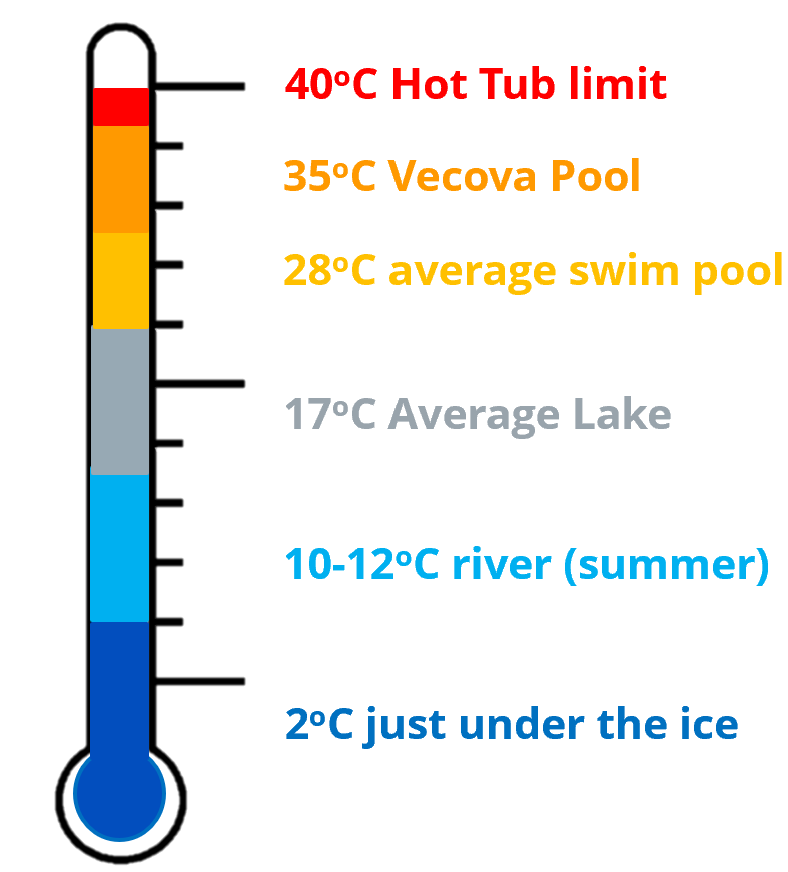 Ice Safety QuizStorm ponds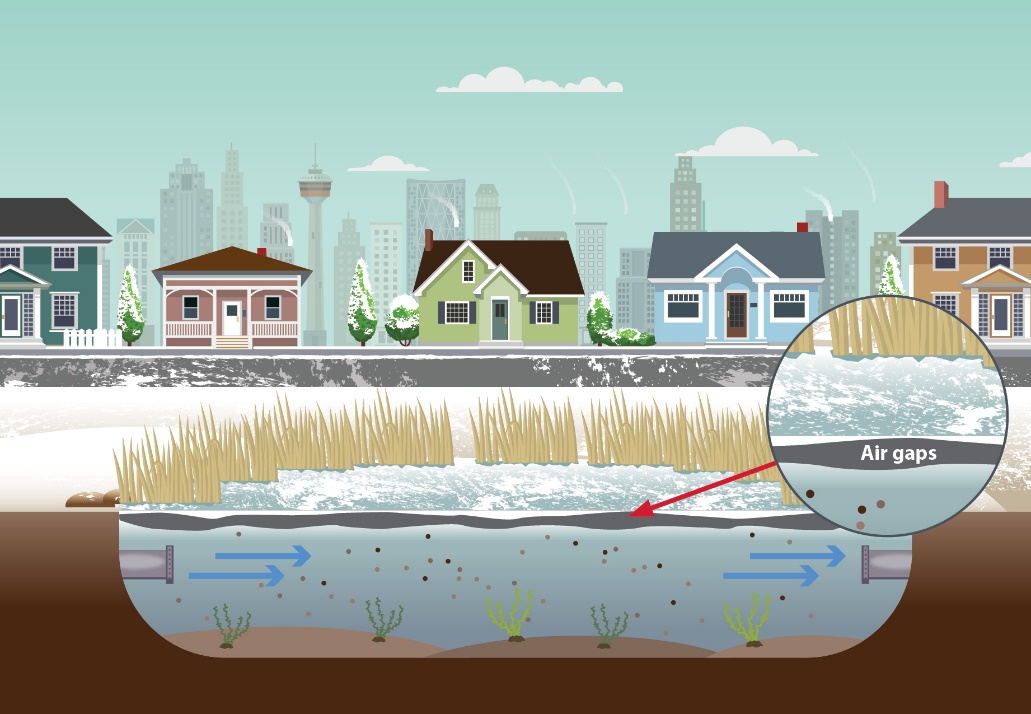 Match the storm pond hazard with the explanation (add letters to illustration)ABCDraw a line to match the hazard symbol with the correct meaning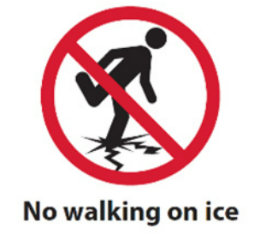 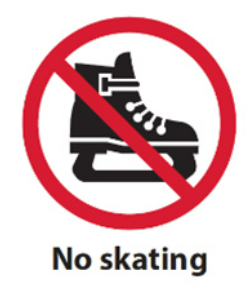 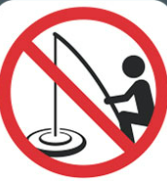 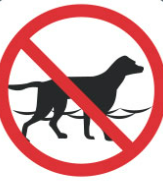 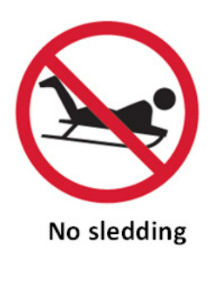 For More Informationwww.calgary.ca/fireFollow us on Facebook or Subscribe to the City of Calgary YouTube channelQuestionTRUE/YESFALSE/NOThick ice is strongXIf the air is very cold, then the ice is strongXSnow on top of ice makes ice weaker and freeze slower√If you see footprints across, then it must be safe to crossXWater Rescue Steps*ALWAYS Keep yourself safe*TALKTURN AROUNDLIE FLAT
KICK YOUR LEGSCRAWL onto the iceKEEP KICKINGROLL awayCALL 9-1-1Look for LANDMARKS*THROW*REACHSTOP/STAY BACK